Milí moji siedmaci, ani nevieme ako a ukončili sme tematický celok Teplo. Dnes som vám pripravili jednoduché zadanie. Na nasledujúcej stane máte pripravenú pojmovú mapu, ktorá obsahuje všetko dôležité  a poslúži vám ako pomôcka pri opakovaní.Ak máte možnosť vytlačte si to a nalepte do zošita, ak takú možnosť nemáte, prekreslite a prepíšte si to. Máte na to týždeň.Pekný víkend. P.uč. Onuferová 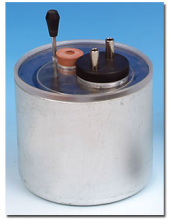 